Stagione Sportiva 2023/2024Comunicato Ufficiale N° 41 (Coppe) del 18/09/2023SOMMARIOSOMMARIO	1COMUNICAZIONI DELLA F.I.G.C.	1COMUNICAZIONI DELLA L.N.D.	1COMUNICAZIONI DEL COMITATO REGIONALE	1Modifiche al programma gare del 20/09/2023	1COMUNICAZIONI DELLA F.I.G.C.COMUNICAZIONI DELLA L.N.D.COMUNICAZIONI DEL COMITATO REGIONALEModifiche al programma gare del 20/09/2023COPPA ITALIA PROMOZIONEVisti gli accordi societari intervenuti la gara SANGIORGESE M.RUBBIANESE/PALMENSE viene disputata sul campo sportivo comunale “A. Mariotti” di  Monterubbiano con inizio ore 20,00Pubblicato in Ancona ed affisso all’albo del Comitato Regionale Marche il 18/09/2023.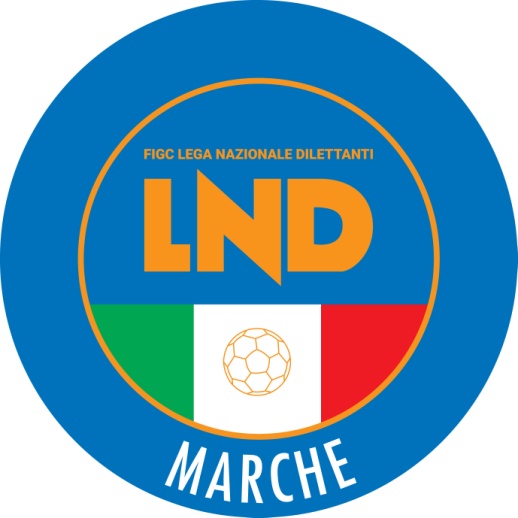 Federazione Italiana Giuoco CalcioLega Nazionale DilettantiCOMITATO REGIONALE MARCHEVia Schiavoni, snc - 60131 ANCONACENTRALINO: 071 285601 - FAX: 071 28560403sito internet: www.figcmarche.it                         e-mail: crlnd.marche01@figc.it                         pec: marche@pec.figcmarche.it  Il Segretario(Angelo Castellana)Il Presidente(Ivo Panichi)